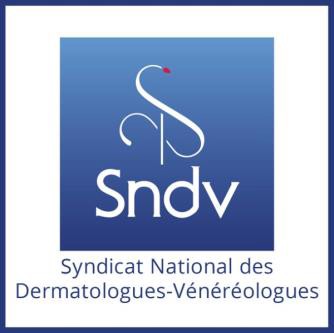 79 rue de Tocqueville 75017 PARIS	- Téléphone : 01 44 29 01 29 - Fax : 01 40 54 00 66 syndicat.dermatologues@wanadoo.fr   -  www.syndicatdermatos.org  -  facebook.com/DermatosBulletin d’adhésionJoindre une copie de votre diplôme de dermatologie ou une feuille de soins barréeNom - Prénom :  	Adresse professionnelle :  	Tél. :  	Mobile :  	Fax :  	Courriel :  	Date de naissance :  	lieu :  	_Numéro d'inscription à l'Ordre des Médecins :  	Date d'installation :  	Année de thèse :  	Année de qualification :  	Spécificités :  ❑ photothérapie UVA	❑ photothérapie UVB	❑ PDT❑ chirurgie	❑ chirurgie avec plastie	❑ phlébologie  ❑ allergologie❑ laser épilatoire  ❑ laser vasculaire	❑ laser pigmentaire	❑ laser ablatif  ❑ réjuvénation❑ secteur 1	❑ secteur 2	❑ secteur 3Activité :	❑ médicale	❑ médico-chirurgicale	❑ dermatologie esthétiqueType d'activité :   ❑ libéral	❑ hospitalier	❑ médecin attaché(e)	❑ remplaçant(e)	❑ salarié(e) Si vous êtes inscrit(e) à une centrale syndicale, merci de préciser laquelle :❑ Confédération des Syndicats Médicaux Français (CSMF)❑ Fédération des Médecins de France (FMF)❑ Syndicat des Médecins Libéraux (SML)Date :	Signature - Tampon professionnelCotisation 2020260 euros130 euros (1ère année d’activité professionnelle)